Nyhetsbrev september-oktober 2019.Vår ekonomiska förvaltare Rådrum harbytt namn till Nabo och har nya kontaktuppgifter https://nabo.se/kontaktBetalar du din avgift till föreningen via pappersfaktura så tar Nabo från och med oktober ut en avgift för det.Sophämtningen är igång och flyter på bra, undantaget matavfallet som har speciell hämtning som tyvärr inte motsvarar det vi beställt.Vi har kontakt med Stockholm Vatten och deras entreprenör och hoppas att det ska snart vara löst.Påminner om att soppåsar under inga omständigheter får lämnas på marken framför behållarna.Tvättstugorna : Klagomål på städningen av tvättstugorna ökar  nu igen,  skärpning där…så himla svårt att städa efter sej kan det inte vara.Vår baksida har flera uteplatser som används av medlemmarna. Precis som i tvättstugan behöver man ta rätt på sitt skräp där. Fimpar på marken, tomma cigarettpaket, tomburkar och chipspåsar får man se till att ta med sej hem igen.Påminner också om vår städdag söndag 20 oktober med start kl 10:00.Mer detaljerad info kommer snart./Styrelsen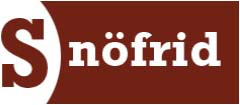 